Brief descriptionPotential customers and marketsPersonal data of each partner of the research teamPartner 1: Partner 2: Partner 3: Relationship of the proposed project with the research interests of the members of the research team 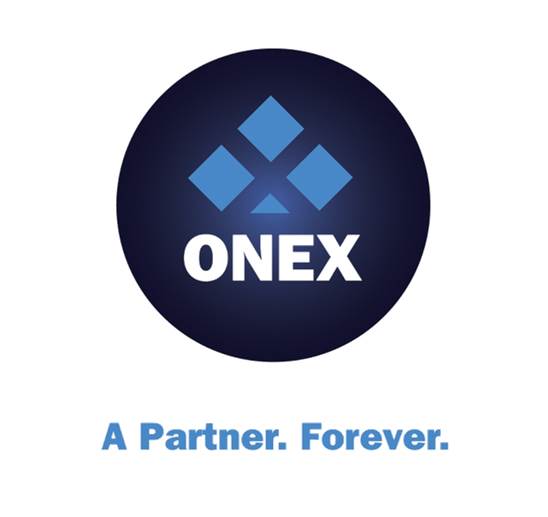 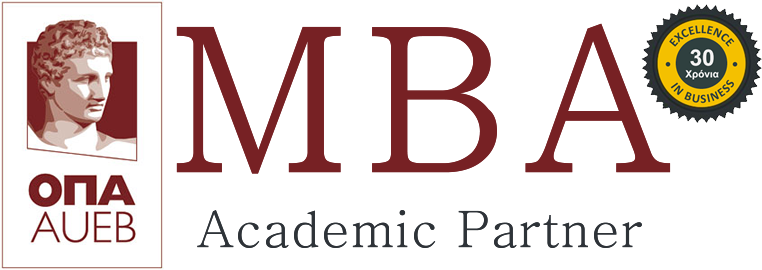 